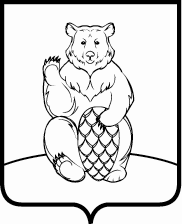 СОВЕТ ДЕПУТАТОВПОСЕЛЕНИЯ МИХАЙЛОВО-ЯРЦЕВСКОЕ В ГОРОДЕ МОСКВЕР Е Ш Е Н И Е15 декабря 2022г.                                                                                       №3/16Об утверждении плана работы Совета депутатов поселенияМихайлово-Ярцевское на 2023г.В соответствии с Федеральным законом от 06.10.2003 №131-ФЗ «Об общих принципах организации местного самоуправления в Российской Федерации», Уставом поселения Михайлово-Ярцевское,СОВЕТ ДЕПУТАТОВ ПОСЕЛЕНИЯ МИХАЙЛОВО-ЯРЦЕВСКОЕ РЕШИЛ:1. Утвердить план работы Совета депутатов поселения Михайлово-Ярцевское на 2023 год согласно приложению.2. Опубликовать настоящее решение на официальном сайте администрации поселения Михайлово-Ярцевское в информационно-телекоммуникационной сети «Интернет».3. Контроль за выполнение настоящего решения возложить на Главу поселения Михайлово-Ярцевское Г.К. Загорского.Заместитель Председателя Совета депутатов                                                                       Серегина Л.А.ПЛАН РАБОТЫСОВЕТА ДЕПУТАТОВПОСЕЛЕНИЯ МИХАЙЛОВО-ЯРЦЕВСКОЕНА 2023 ГОД№Наименование мероприятийНаименование мероприятийНаименование мероприятийДата проведения/времяОтветственные исполнителиI. Организационная деятельность Совета депутатовI. Организационная деятельность Совета депутатовI. Организационная деятельность Совета депутатовI. Организационная деятельность Совета депутатовI. Организационная деятельность Совета депутатовI. Организационная деятельность Совета депутатов11Заседания Совета депутатов поселения Михайлово-ЯрцевскоеЗаседания Совета депутатов поселения Михайлово-Ярцевскоекаждый 3-й четверг месяцаГлава поселения22Заседания постоянных комиссий Совета депутатов поселения Михайлово-ЯрцевскоеЗаседания постоянных комиссий Совета депутатов поселения Михайлово-Ярцевскоепо мере необходимостиПредседатели комиссий33Прием граждан депутатами Совета депутатов поселения Михайлово-ЯрцевскоеПрием граждан депутатами Совета депутатов поселения Михайлово-Ярцевскоев соотв. с графиком приемаДепутаты Совета депутатов поселения Михайлово-Ярцевское44Работа с письмами, жалобами, обращениямиРабота с письмами, жалобами, обращениямипостоянноГлава поселения55Контроль исполнения решений, принятых, Советом депутатов поселения Михайлово-ЯрцевскоеКонтроль исполнения решений, принятых, Советом депутатов поселения Михайлово-Ярцевскоеянварь-декабрьГлава поселенияПредседатели комиссий66Подготовка вопросов для рассмотрения на заседаниях Совета депутатов поселения Михайлово-ЯрцевскоеПодготовка вопросов для рассмотрения на заседаниях Совета депутатов поселения Михайлово-Ярцевскоеянварь-декабрьГлава поселения77Информирование населения в СМИ о деятельности Совета депутатов поселения Михайлово-ЯрцевскоеИнформирование населения в СМИ о деятельности Совета депутатов поселения Михайлово-Ярцевскоеянварь-декабрьГлава поселения, Администрация поселения88Участие Совета депутатов в городских, окружных культурно-массовых и общественных мероприятияхУчастие Совета депутатов в городских, окружных культурно-массовых и общественных мероприятияхянварь-декабрьГлава поселения,Депутаты поселения99Проведение встреч с избирателями, участие в собраниях и конференциях граждан по вопросам местного значенияПроведение встреч с избирателями, участие в собраниях и конференциях граждан по вопросам местного значенияв течение годаДепутаты поселения1010Организация и проведение совещаний с участием представителей администраций, учреждениями, общественных объединенийОрганизация и проведение совещаний с участием представителей администраций, учреждениями, общественных объединенийянварь-декабрьГлава поселенияПредседатели комиссий1111Проведение внеочередных Заседаний Совета депутатов поселения Михайлово-ЯрцевскоеПроведение внеочередных Заседаний Совета депутатов поселения Михайлово-Ярцевскоепо мере необходимостиГлава поселения1212Проведение публичных слушанийПроведение публичных слушанийв течение годаДепутаты поселенияСпециалисты администрации1313Опубликование и обнародование принятых Советом депутатов решений Опубликование и обнародование принятых Советом депутатов решений в течение годаСпециалист администрацииII. Нормотворческая деятельностьII. Нормотворческая деятельностьII. Нормотворческая деятельностьII. Нормотворческая деятельностьII. Нормотворческая деятельностьII. Нормотворческая деятельность11Внесение изменений и дополнений в Уставпо мере необходимостипо мере необходимостиГлава поселения22Внесение изменений и дополнений в законодательные актыпо мере необходимостипо мере необходимостиГлава поселения33Об утверждении графика приёма населения депутатами Совета депутатов поселения Михайлово-Ярцевское19.01.202319.01.2023Глава поселения 44О внесении изменений и дополнений в решение Совета депутатов поселения Михайлово-Ярцевское от 15.12.2022 №1/15 «О бюджете поселения Михайлово-Ярцевское в городе Москве на 2023 год и плановый период 2024 и 2025 годов»19.01.202319.01.2023Зам. Главы администрации поселения Михайлово-ЯрцевскоеТокарева С.А.55О внесении изменений и дополнений в решение Совета депутатов поселения Михайлово-Ярцевское от 20.10.2022 «О согласовании списания нефинансовых активов имущества казны поселения Михайлово-Ярцевское пришедших в негодность»19.01.202319.01.2023Заместитель Главы администрации поселения Михайлово-ЯрцевскоеДерюгин А.В.66Информация о деятельности ГБУ ЦСО «Троицкий» за 2022 год (в разделе Разное)16.02.202316.02.2023Представитель ГБУ ЦСО «Троицкий»77Отчёт о проделанной работе Совета депутатов поселения Михайлово-Ярцевское в городе Москве за 2022 год16.02.202316.02.2023Председатель Совета депутатов Загорский Г.К.88О внесении изменений и дополнений в решение Совета депутатов поселения Михайлово-Ярцевское от 15.12.2022 №1/15 «О бюджете поселения Михайлово-Ярцевское в городе Москве на 2023 год и плановый период 2024 и 2025 годов»16.02.202316.02.2023Заместитель Главы администрации поселения Михайлово-ЯрцевскоеТокарева С.А.99О принятии к сведению информации об исполнении программы «Энергосбережения поселения Михайлово-Ярцевское в городе Москве на период 2015-2022гг. и на перспективу до 2023 года» за 2022 год16.02.202316.02.2023Начальник отдела жилищно-коммунального                                                       хозяйства и благоустройства Дерюгин А.В.1010Информация о проделанной работе военно-учётного стола за 2022 год (в разделе Разное)16.02.202316.02.2023Глава администрации поселения Михайлово-Ярцевское1111Отчёт Главы администрации за 2022 год16.03.202316.03.2023Глава администрации поселения Михайлово-Ярцевское1212О назначении публичных слушаний по проекту решения «Об утверждении отчета об исполнении бюджета поселения Михайлово-Ярцевское в городе Москве за 2022 год»16.03.202316.03.2023Заместитель Главы администрации поселения Михайлово-ЯрцевскоеТокарева С.А.1313О внесении изменений и дополнений в решение Совета депутатов поселения Михайлово-Ярцевское от 15.12.2022 №1/15 «О бюджете поселения Михайлово-Ярцевское в городе Москве на 2023 год и плановый период 2024 и 2025 годов»16.03.202316.03.2023Заместитель Главы администрации поселения Михайлово-ЯрцевскоеТокарева С.А.1414О внесении изменений в решение Совета депутатов поселения Михайлово-Ярцевское от 15.09.2022 №1/11 «Об утверждении перечня мероприятий, адресных перечней в сфере жилищно-коммунального хозяйства, благоустройства и дорожной деятельности на территории поселения Михайлово-Ярцевское в 2023 году»16.03.202316.03.2023Начальник отдела жилищно-коммунального                                                       хозяйства и благоустройства Дерюгин А.В.1515О внесении изменений и дополнений в решение Совета депутатов поселения Михайлово-Ярцевское от 15.12.2022 №1/15 «О бюджете поселения Михайлово-Ярцевское в городе Москве на 2023 год и плановый период 2024 и 2025 годов»20.04.202320.04.2023Заместитель Главы администрации поселения Михайлово-ЯрцевскоеТокарева С.А.1616Об утверждении отчета об исполнении бюджета поселения Михайлово-Ярцевское в городе Москве за 2022 год18.05.202318.05.2023Заместитель Главы администрации поселения Михайлово-ЯрцевскоеТокарева С.А.1717О внесении изменений и дополнений в решение Совета депутатов поселения Михайлово-Ярцевское от 15.12.2022 №1/15 «О бюджете поселения Михайлово-Ярцевское в городе Москве на 2023 год и плановый период 2024 и 2025 годов»18.05.202318.05.2023Заместитель Главы администрации поселения Михайлово-ЯрцевскоеТокарева С.А.1818О внесении изменений в решение Совета депутатов поселения Михайлово-Ярцевское от 15.09.2022 №1/11 «Об утверждении перечня мероприятий, адресных перечней в сфере жилищно-коммунального хозяйства, благоустройства и дорожной деятельности на территории поселения Михайлово-Ярцевское в 2023 году»18.05.202318.05.2023Начальник отдела жилищно-коммунального                                                       хозяйства и благоустройства Дерюгин А.В.1919О внесении изменений и дополнений в решение Совета депутатов поселения Михайлово-Ярцевское от 15.12.2022 №1/15 «О бюджете поселения Михайлово-Ярцевское в городе Москве на 2023 год и плановый период 2024 и 2025 годов»15.06.202315.06.2023Заместитель Главы администрации поселения Михайлово-ЯрцевскоеТокарева С.А.2020О внесении изменений в решение Совета депутатов поселения Михайлово-Ярцевское от 15.09.2022 №1/11 «Об утверждении перечня мероприятий, адресных перечней в сфере жилищно-коммунального хозяйства, благоустройства и дорожной деятельности на территории поселения Михайлово-Ярцевское в 2023 году»15.06.202315.06.2023Начальник отдела жилищно-коммунального                                                       хозяйства и благоустройства Дерюгин А.В.2121Информация о работе Молодёжной палаты поселения Михайлово-Ярцевское (в разделе Разное)15.06.202315.06.2023Председатель Молодёжной палатыКнязева В.И.2222Отчёт о работе МКУ СК «Медведь» за 1- полугодие 2023 года (в разделе Разное)15.06.202315.06.2023Директор МКУ СК «Медведь» Шишов О.В.2323Отчёт начальника МО МВД России «Красносельское» города Москвы по итогам работы за 2022 года (в разделе Разное)15.06.20215.06.202Представитель МО МВД России «Красносельское» города Москвы2424О внесении изменений и дополнений в решение Совета депутатов поселения Михайлово-Ярцевское от 15.12.2022 №1/15 «О бюджете поселения Михайлово-Ярцевское в городе Москве на 2023 год и плановый период 2024 и 2025 годов»17.08.202317.08.2023Заместитель Главы администрации поселения Михайлово-ЯрцевскоеТокарева С.А.2525О внесении изменений в решение Совета депутатов поселения Михайлово-Ярцевское от 15.09.2022 №1/11 «Об утверждении перечня мероприятий, адресных перечней в сфере жилищно-коммунального хозяйства, благоустройства и дорожной деятельности на территории поселения Михайлово-Ярцевское в 2023 году»17.08.202317.08.2023Начальник отдела жилищно-коммунального                                                       хозяйства и благоустройства Дерюгин А.В.2626О внесении изменений и дополнений в решение Совета депутатов поселения Михайлово-Ярцевское от 15.12.2022 №1/15 «О бюджете поселения Михайлово-Ярцевское в городе Москве на 2023 год и плановый период 2024 и 2025 годов»  21.09.2023  21.09.2023Зам. Главы администрации поселения Михайлово-ЯрцевскоеТокарева С.А.2727Об утверждении перечня мероприятий, адресных перечней в сфере жилищно-коммунального хозяйства, благоустройства и дорожной деятельности на территории поселения Михайлово-Ярцевское в 2024 году21.09.202321.09.2023Начальник отдела жилищно-коммунального                                                       хозяйства и благоустройства Дерюгин А.В.2828Об утверждении перечня мероприятий, адресных перечней по развитию молодежной политики, социальной политики, физической культуры и спорта на территории поселения Михайлово-Ярцевское в городе Москве в 2024 году21.09.202321.09.2023Начальник отдела по организационным и социальным вопросамАндрюшина И.А.2929Об утверждении перечня муниципальных мероприятий, адресных перечней по обеспечению безопасности населения и территории поселения Михайлово-Ярцевское в 2024 году21.09.202321.09.2023Кравцов А.М.3030О внесении изменений и дополнений в решение Совета депутатов поселения Михайлово-Ярцевское от 15.12.2022 №1/15 «О бюджете поселения Михайлово-Ярцевское в городе Москве на 2023 год и плановый период 2024 и 2025 годов»19.10.202319.10.2023Заместитель Главы администрации поселения Михайлово-ЯрцевскоеТокарева С.А.3131О согласовании списания нефинансовых активов имущества казны поселения Михайлово-Ярцевское пришедших в негодность  19.10.2023  19.10.2023Заместитель Главы администрации поселения Михайлово-ЯрцевскоеДерюгин А.В.3232О направлении обращения в Контрольно-счетную палату города Москвы «О проведении проверки исполнения бюджета за 2023г. и проверки проекта бюджета поселения на 2024 год и плановый период 2025, 2026г.г.»16.11.202316.11.2023Заместитель Главы администрации поселения Михайлово-ЯрцевскоеТокарева С.А.3333О проекте бюджета поселения Михайлово-Ярцевское на 2024 год и плановый период 2025, 2026г.г.16.11.202316.11.2023Заместитель Главы администрации поселения Михайлово-ЯрцевскоеТокарева С.А.3434О назначении публичных слушаний по проекту решения «О бюджете поселения Михайлово-Ярцевское в городе Москве на 2024 год и плановый период 2025 и 2026 годов», определении порядка учета предложений и участия граждан в его обсуждении16.11.202316.11.2023Заместитель Главы администрации поселения Михайлово-ЯрцевскоеТокарева С.А.3535О внесении изменений в решение Совета депутатов поселения Михайлово-Ярцевское от 15.09.2022 №1/11 «Об утверждении перечня мероприятий, адресных перечней в сфере жилищно-коммунального хозяйства, благоустройства и дорожной деятельности на территории поселения Михайлово-Ярцевское в 2023 году»16.11.202316.11.2023Начальник отдела жилищно-коммунального                                                       хозяйства и благоустройства Дерюгин А.В.3636О бюджете поселения Михайлово-Ярцевское на 2024 год и плановый период 2025, 2026г.г.21.12.202321.12.2023Заместитель Главы администрации поселения Михайлово-ЯрцевскоеТокарева С.А.3737Об утверждении плана работы Совета депутатов поселения Михайлово-Ярцевское на 2023 год21.12.202321.12.2023Председатель Совета депутатов Загорский Г.К.